Тренировочный вариант самостоятельной работы по теме «Скорость, путь, инерция».Выразите скорость тела, равную 25 м/с, в км/ч.Муха пролетает расстояние между дверью т окном, равное 5 м, за 1 с. Определите скорость движения мухи.По графику определите скорость движения автомобиля.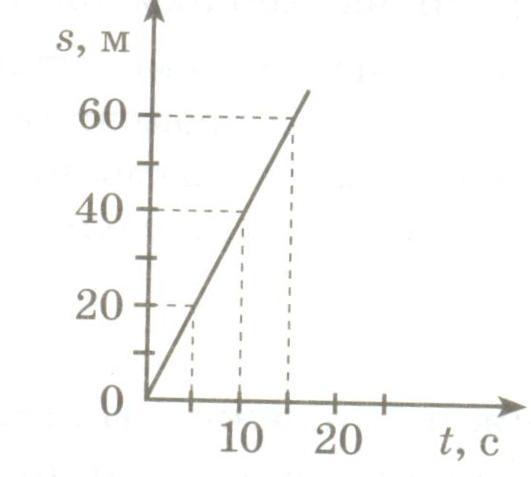 Амеба проплывает расстояние 20 мм за 2 ч . С какой скоростью ( в мм/ч) движется амеба?Почему споткнувшийся человек может упасть?Установите соответствия между физическими величинами и формулами, по которым они определяются. A. скорость телаБ. путь В. Время 1) t= s/ v 2) v= s/t3) s=vt